Almanca Ders İsimleri, Almanca Ders AdlarıALMANCA DERS İSİMLERİ, ALMANCA DERS ADLARIBu derste, Almanca okul ders isimlerinin nasıl yazıldığını öğreneceğiz. Ayrıca örnek bir Almanca ders programı göreceğiz. Şimdi Almanca ders adlarına göz atalım.Der Unterricht  / DerslerMatematik : Mathematik (Mathe)Geometri : GeometrieEdebiyat : LiteraturFen Bilimleri : NaturwissenschaftFizik : PhysikKimya : ChemieBiyoloji : BiologieTarih : GeschichteCoğrafya : ErdkundeFelsefe : Philosophie Din Kültürü : ReligionDil Bilim : LinguistikAlmanca : DeutschTürkçe : Türkischİngilizce : EnglischFransızca : Französischİtalyanca : ItalienischMüzik : MusikResim : KunstBeden Eğitimi : SportBilgisayar : InformatikElişi Dersi : WerkenALMANCA DERS İSİMLERİ, ALMANCA DERS ADLARIAşağıda örnek bir almanca ders programı yer almaktadır. Sizlerde dilerseniz yukarıdaki Almanca ders isimlerini öğrenerek boş ders planını kendi derslerinize göre doldurup, hazırlayabilirsiniz. 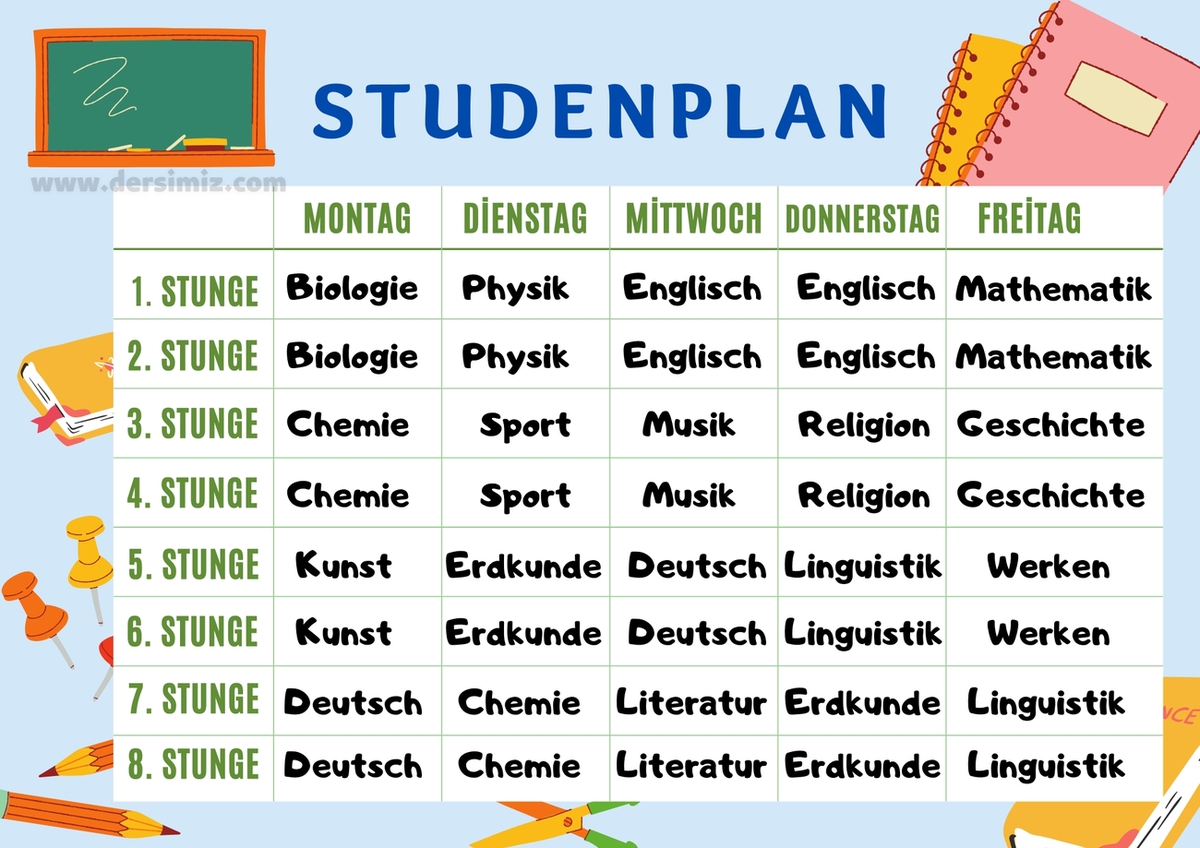 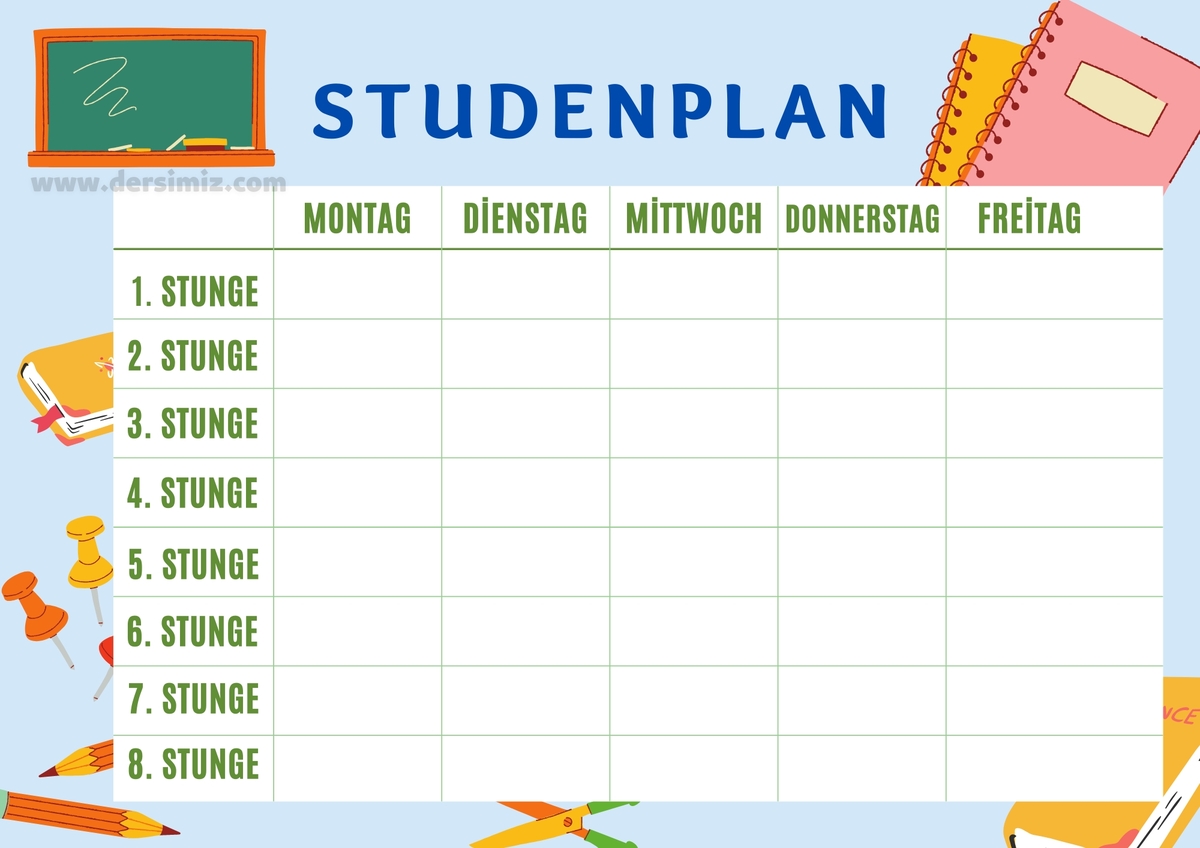 Almanca Ders İsimleri Hakkında Örnek SorularMein Lieblingsfach ist Mathe. - Matematik en sevdiğim derstir.
Haben wir heute Erdkunde? - Bugün Coğrafya var mı?
Warst du gut in Chemie? - Kimyada iyi miydin?